                                    Washington State Student Services Commission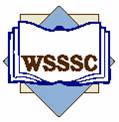 Summer 2019 MeetingJuly 9 and 10, 2019Grays Harbor CollegeAGENDA: Tuesday, July 98:00am		Breakfast (provided)8:30am–12:00pm	Joint WSSSC Liaison & Council Leadership meeting				Welcome and Introductions			Governance structure overview			Liaison effectiveness & Council liaison expectations and responsibilities			WSSSC priorities and work plan summary overview			Council liaison engagement and action 			Next steps, questions, and closing 12:00 – 1:00pm           Lunch (Provided): All WSSSC membership and Council leadership				1:00 – 4:30pm		Joint WSSSC membership & Council Leadership meetingWelcome and Introductions 			Council and WSSSC Workplans					2020 Student Services Conference: early planning, topics, structureDiscussion on new legislation relevant to Councils and its impact to our service of students 				3:45pm – 4:30pm	Wrap up and adjourn NOTE: Please be sure to view the State Board Report Document PRIOR to the MeetingAGENDA: Wednesday, July 10JOINT CDEO/IC/WSSSC Meeting Building and Room TBA8:00am  		Breakfast (Provided)	8:30 – 8:45am		Welcome and Introductions				Al Griswold, Valerie Hunt, 											Jess Gilmore-English8:45 – 9:45am		AAG Update and discussion				AAG Dave Stolier9:45 – 10:00am	Break10:00 – 12:30pm	Guided Pathways Deep Dive				Kristi Wellington-Baker, 	Debra Bragg, Joe Lott12:30 – 1:00pm	Lunch1:00 – 2:30pm		Joint Breakouts by Workplan Area			Equity, Diversity, and Inclusion			Guided Pathways				Enrollment2:30 – 3:00pm		Strategic Enrollment Taskforce Report/Discussion	Jim Minkler, Carli Schiffner3:00 – 3:30pm		State Board Update					Carli Schiffner, Joe Holliday3:30 – 3:45pm		Break3:45 – 4:45pm		Emerging/Hot Topics					Al/Valerie/Jess 4:45 PM		ClosingNOTE: Please be sure to view the State Board Report Document PRIOR to the Meeting